ROMÂNIA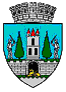 JUDEŢUL SATU MARECONSILIUL LOCALMUNICIPIUL SATU MARENr. 37733/21.06.2024                        PROIECTHOTĂRÂRE. .............../............06.2024.privind modificarea si completarea HCL nr. 147 din 15.05.2024 pentru aprobarea documentației de avizare a lucrărilor de intervenție si a indicatorilor tehnico economici la obiectivul de investiție „REGENERARE URBANĂ ÎN ZONA MICRO 15, CVARTAL CUPRINS ÎNTRE STR. CAREIULUI, STR. ARINULUI, ALEEA OZANA ȘI ALEEA UNIVERSULUI”Consiliul Local al Municipiului Satu Mare,Analizând proiectul de hotărâre înregistrat sub nr. .................. referatul de aprobare al Primarului Municipiului Satu Mare înregistrat sub nr. 37734/21.06.2024 în calitate de inițiator, raportul de specialitate comun al Biroului Consultanță Tehnică și Supervizare Lucrări și al Directorului executiv al Direcției economice înregistrat sub nr. 37735/21.06.2024, avizele comisiilor de specialitate ale Consiliului Local Satu Mare,Având în vedere procesul verbal al Comisiei tehnico-economice cu nr. 37482/21.06.2024,Ţinând seama de prevederile art. 41 art. 44 alin. (1) și alin.(4) din Legea 273/2006 privind finanțele publice locale, cu modificările şi completările ulterioare, cu referire la cheltuielile de investiții și documentațiile tehnico – economice,Luând în considerare prevederile HG nr. 907/2016 privind etapele de elaborare şi conţinutul-cadru al documentaţiilor tehnico-economice aferente obiectivelor/proiectelor de investiţii finanţate din fonduri publice, cu modificările și completările ulterioare,Având în vedere CORRIGENDUM nr. 3 de modificare și completare a Ghidului Solicitantului 714.A – Regenerare urbană și securitatea spațiilor publice – Municipii reședință de județ și anexele aferente apelului de proiecte PRNV/2023/714.A/1 din cadrul Programului Regional Nord-Vest 2021-2027,Ținând seama de prevederile Legii nr. 24/2000 privind normele de tehnică legislativă pentru elaborarea actelor normative, republicată, cu modificările şi completările ulterioare,În conformitate cu prevederile art. 129 alin. (2) lit. b) coroborat cu prevederile alin. (4) lit. d) din O.U.G. nr. 57/2019 privind Codul administrativ, cu modificările și completările ulterioare, În temeiul prevederilor art. 139 alin. (3) lit. d) și lit. g) și ale art. 196 alin. (1) lit. a) din O.U.G. nr. 57/2019 privind Codul administrativ, cu modificările și completările ulterioare,Adoptă prezenta, 				      H O T Ă R Â R EArt. 1. Se aprobă modificarea Anexei nr. 2 la Hotărârea Consiliului Local Satu Mare nr. 147/15.05.2024, conform Anexei  nr. 1, parte integrantă a prezentei hotărâri. Art. 2. Se aprobă Anexa nr. 2 - Descrierea investiției: „REGENERARE URBANĂ ÎN ZONA MICRO 15, CVARTAL CUPRINS ÎNTRE STR. CAREIULUI, STR. ARINULUI, ALEEA OZANA ȘI ALEEA UNIVERSULUI”, conform Anexei 2, parte integrantă a prezentei hotărâri.Art. 3. Cu ducerea la îndeplinire a prezentei hotărâri se încredințează Primarul Municipiului Satu Mare și structurile de specialitate din cadrul aparatului de specialitate. Art. 4.  Prezenta hotărâre se comunică prin intermediul Secretarului General al Municipiului Satu Mare, în termenul prevăzut de lege, Primarului Municipiului Satu Mare, Instituției Prefectului-județul Satu Mare, Directorului executiv al Direcției economice și Biroului Consultanță Tehnică și Supervizare LucrăriINIŢIATOR PROIECT 					  	 Primar,				    	   Kereskényi Gábor										 AVIZATSECRETAR GENERAL,              Mihaela Maria RacolțaMUNICIPIUL SATU MARE Anexa nr. 1 la HCL nr............/..................06.2024 Obiectiv de investiție: „REGENERARE URBANĂ ÎN ZONA MICRO 15, CVARTAL CUPRINS ÎNTRE STR. CAREIULUI, STR. ARINULUI, ALEEA OZANA ȘI ALEEA UNIVERSULUI”INDICATORII TEHNICO ECONOMICI AI OBIECTIVULUI DE INVESTIȚIE SUNT:Valoarea totală a investiției:	32.334.733,05 lei inclusiv TVAdin care:Construcții – Montaj:		19.528.420,00 lei inclusiv TVADurata de realizare a investiției: 24 luni.6 luni pentru realizarea și aprobarea proiectului tehnic,18 luni execuție lucrări,MUNICIPIUL  SATU MARE Anexa nr. 2 la HCL nr............/..................06.2024Descrierea InvestițieiNECESITATEA ȘI OPORTUNITATEA PROMOVĂRII INVESTIȚIEIZona studiata din cartierului Micro 15 este într-o stare avansată de degradare datorită lipsei lucrărilor de întreținere de-a lungul timpului.La nivelul spațiilor verzi se remarcă un declin continuu. Mobilierul urban este deficitar, cu un număr redus în ceea ce privește mobilierul de ședere și lipsa diversității. Trotuarele și aleile pietonale sunt nereabilitate într-o proporție destul de mare din suprafața acestora, structura rutiera fiind îmbătrânită prezentând degradări. Pistele pentru bicicliști sunt inexistente ceea ce pune în pericol circulația bicicliștilor și încurajează circulația locuitorilor cu mijloace de transport rutiere. Instalațiile electrice de iluminat stradal și pietonal nu au fost reabilitate de foarte mult timp și sunt subdimensionate. Parcările existente sunt insuficiente. Sunt zone pe care in prezent sunt realizate garaje de tabla cu aspect inestetic, care ar putea fi transformate in parcări. Străzile/aleile carosabile au îmbrăcămintea asfaltica degradata.ANALIZA SOLUȚIEI TEHNICE PROPUSEPrin realizarea acestei investiții - respectiv elaborarea documentației de avizare a lucrărilor de intervenție (D.A.L.I.) privind obiectivul de investiții "REGENERARE URBANĂ ÎN ZONA MICRO 15, CVARTAL CUPRINS ÎNTRE STR. CAREIULUI, STR. ARINULUI, ALEEA OZANA ȘI ALEEA UNIVERSULUI" se urmărește regenerarea urbana a zonei studiate. Obiectivul principal al proiectului este constituit de creșterea suprafețelor de spații verzi și de creșterea calității acestora la nivelul zonei de locuințe colective, cu includerea acestora într-un sistem de spații verzi la nivelul municipiului Satu Mare. Se dorește astfel ameliorarea imaginii urbane și implementarea principiilor sustenabilității în dezvoltarea spațială.Se propune amenajarea de spații care să integreze o serie de activități precum:-	Locuri de promenadă și mobilier de ședere pentru relaxare;-	Locuri de joaca și activități fizice dotate cu echipamente care sa asigure si accesul persoanelor cu dizabilități;-	Spații plantate care sa asigure accesul fără obstacole persoanelor cu dizabilități. Prin realizarea unui sistem de iluminat public adecvat se urmărește reducerea gradului de infracționalitate în zonă, conducând la creșterea siguranței publice. Realizarea unui sistem Wi-fi în zonă va contribui la petrecerea timpului liber în mod plăcut pentru toate generațiile comunității.Se dorește realizarea unor circuite pentru bicicliști care sa includă piste și trasee sugerate pentru bicicliști prin întreg cartierul Micro 15 precum si sistematizarea zonei, prin demolarea garajelor existente si a carosabilului aleilor si al trotuarelor. În cadrul scenariului A recomandat de către proiectant se prevăd următoarele intervenții:Carosabil și parcăriZona carosabilă in soluția proiectata se va suprapune în întregime peste traseul carosabilului existent. Partea carosabilă a străzilor și aleilor de acces în zona parcărilor va avea lățime variabilă cuprinse între 5,50m – 6,50m conform planului de situație și a pofilelor tip. Zona parcărilor În soluția proiectată se va suprapune pe zonele de parcări existente, pe zonele degradate din interiorul cartierului și nu în ultimul rând pe amplasamentul garajelor existente care vor fi demolate prin proiect. Numărul actual de garaje identificat este de 126 buc cu o suprafață aferentă de 2123 mp.După sistematizarea zonelor aferente parcărilor se vor înființa un număr de 232 de locuri de parcare, din care un număr de 16 locuri pentru persoanele cu dizabilități.Scurgerea apelor pluviale se va realiza prin intermediul unor dispozitive de colectare și evacuarea apelor pluviale.Pentru a asigura scurgerea apelor pluviale se recomanda ca gurile de scurgere existente sa fie relocate sau repoziționate astfel încât conform noilor cote din proiect apele sa fie direcționate către acestea si unde este nevoie sa se înființeze guri de scurgere noi.Trotuare pietonale și piste pentru bicicliștiTrotuarele pietonale se vor amenaja cu lățimi variabile cuprinse între 1,00 – 2,00 conform planului de situație și a pofilelor tip anexate. Pistele pentru bicicliști se vor amenaja cu lățimea de 2,00 m, conform STAS 10144 - 2 care va permite deplasarea în ambele sensuri de circulație. Pe zonele unde nu se pot amenaja piste pentru bicicliști separate de carosabil sau trotuare, traseul acestora se va desfășura pe partea carosabilă, aceasta fiind marcată corespunzător cu marcaj special “Traseu sugerat pentru biciclete”. Spații verziSpațiul verde propus repune in folosința o parte din terenul degradat rezultând o suprafața de 24.020,00 mp, din care amenajarea cu zone compacte plantate cu plante perene si arbuști este de 8.444,00 mp, ocupând 35,15% din totalul de spațiu verde, diferența de 15.576,00 mp (64,85%) fiind suprafețe de gazon. Caracterul general al amenajării este de recreere si creștere a confortului urban. Astfel, in zona centrala a zonei studiate, spațiul verde încadrează amenajarea unui loc de joaca pentru copii, a unui teren de fitness in aer liber, care împreună cu amenajarea unor zone de loisir situate intre locuințele colective de pe strada Ozana, formează un spațiu de recreere care deservește întreaga zona. Astfel se creează facilități pentru recreere activa pentru toate categoriile de vârstă (copii, adolescenți, vârstnici): plimbare, alergare, fitness in aer liber, echipamente de joaca pentru copii de diferite vârste. Sistem de irigareSuprafața totală de spații verzi care necesită udare, este de 24020 mp, fiind alcătuită din 8444 mp de plante ornamentale, respectiv 15576 mp de gazon, cu diferențe de nivel mai mici de 1m, compusă din gazon și zone cu plantații cu densitate medie de plante perene, anuale și arbuști. Sursa de alimentare cu apă, va fi asigurată de rețeaua magistrală a orașului având diametrul de 110mm. De asemenea sunt disponibile pe amplasament, rețele edilitare de electricitate și canalizare, iar branșarea la acestea nu va ridica probleme deosebite.Loc de joaca / fitnessProiectul acorda o atenție deosebită zonelor de joacă și de petrecerea timpului liber.Echipamentele / obiectele propuse au fost grupate și amplasate în funcție de categoriile de vârstă, respectând normele referitoare la distanțe și zone de protecție necesare absorbției impactului în zonele de cădere.Locul de joaca pentru copii, ocupă suprafața de 614 metri pătrați, are trei căi de acces, de pe doua laturi ale acestuia și este destinat copiilor cu vârste între 1 și 12 ani. Locul de joacă are treisprezece componente, trei dintre ele putând fi utilizate si de persoane cu dizabilități locomotorii.Locul destinat aparatelor de fitness in aer liber se bucură de foarte mult succes în general. In acest scop, in proiectarea zonei de fitness s-au folosit șapte echipamente cu diverse funcții din care doua pentru antrenament stradal, una fiind bare tip steag pentru tracțiuni si una fiind banca orizontala si diagonala pentru întărirea musculaturii abdominale.Mobilier urbanMobilierul urban propus, sporește atractivitatea spațiului urban pentru recreere pasivă, astfel s-a propus amenajarea între blocurile situate pe strada Ozana, a unei zone de recreere formate din 2 mese de picnic si o masă de șah, având structura din otel și blat din lamele de lemn tropical și trei copertine pentru exterior, cu structura din otel galvanizat și pereți din metal expandat, acoperiș din sticlă securizată, fiecare include două bănci completate cu o masă cu blat din lamele de lemn tropical. În această zonă locurile de ședere au fost completate cu patru bănci cu spătar, 1.5x0.7m, având structura din oțel și blat din lamele de lemn tropical. În zona locului de joaca sunt prevăzute șapte bănci cu spătar și șase coșuri de gunoi, două rastele de biciclete cu structură din oțel galvanizat pentru 12 biciclete și o cișmea cu structura din inox. De asemenea se propune suplimentarea băncilor și a coșurilor de gunoi pe tot traseul căilor de acces. Stilul de amenajare folosit este stilul liber, natural.Iluminat public si supraveghere videoPentru realizarea iluminatului public s-a prevăzut montarea unui sistem de iluminat ambiental, prin amplasarea unor stâlpi prefabricați pentru iluminatul stradal si pietonal LED.Alimentarea circuitului proiectat se va face la rețeaua de iluminat. Circuitele de iluminat exterior vor fi dotate cu senzori crepusculari. Corpurile de iluminat de pe stâlpi se vor monta prin intermediul unei console cu 1 braț 0.5m x 0.5m corpurile de iluminat sunt dotate cu camere de supraveghere video integrate. Tensiunea de alimentare a corpurilor de iluminat va fi de 230 V c.a.Prin prezentul proiect este tratat și sistemul de supraveghere video cu scopul de:  monitorizarea traficului rutier, ordinea publica, protejarea populației împotriva faptelor antisociale.Camerele de supraveghere video pot fi folosite pentru supravegherea și identificarea potențialilor infractori sau a celor care pot vandaliza bunurile cetățenilor, acestea fiind amplasate numai în locurile publice respectându-se legislația în vigoare cu privire la prelucrarea datelor cu caracter personal. Aceste camere vor fi montate pe stâlpi existenți, la o înălțime suficient de mare pentru a împiedica un acces facil al persoanelor neautorizate, fiind montate astfel încât să corespundă normelor de montare în vigoare. În punctele în care nu exista stâlpi corespunzători instalării, pentru instalarea acestora se vor monta stâlpi noi.    PRIMARKereskényi Gábor            Șef birou      ing. Criste FlorinPRIMARKereskényi Gábor          ProiectantS.C. GASI STUDIO GROUP S.R.L.Șef birouIng. Criste Florin